Dodatek č.1 keS M L O U V Ě   O   D Í L Oč. smlouvy zhotovitele: 16S032/06 č. smlouvy objednatele: 535/2016Název díla:„PVN, výústní objekt VO II – výměna zkorodovaného potrubí a obnovení nátěrů technologie“Čl. I. SMLUVNÍ STRANYTato smlouva byla uzavřena mezi:Objednatel:	Povodí Ohře, státní podnik	Bezručova 4219, 430 03 ChomutovIČ:	70889988DIČ:	CZ70889988zastoupený:	Ing. Jiřím Nedomou, generálním ředitelem zástupce ve věcech smluvních:	Ing. Vlastimil Hasík, investiční ředitelzástupce ve věcech technických:	Jaroslav Brůžek, vedoucí odboru Inž technický dozor investora:	Ing. Michal Koudelka, technolog závodu Chomutov	tel. 606 757 495, e-mail: koudelka@poh.czbankovní spojení:	Komerční banka, a.s., pobočka Chomutov  číslo účtu:	9137441/0100 Povodí Ohře, státní podnik je zapsán v obchodním rejstříku Krajského soudu v Ústí nad Labem v oddílu A, vložce č. 13052 (dále jen „objednatel“) na straně jedné a Zhotovitel:	EUROMONT GROUP, a.s.	Prvního pluku 224/20, 186 00 Praha 8 - KarlínIČ:	63147165DIČ:	CZ63147165zastoupený:	Ing. Petr Klíma – předseda představenstva	Ing. František Šobr – člen představenstva	Ing. Jaroslav Kroupa – člen představenstvazástupce ve věcech smluvních:	Ing. František Šobr – člen představenstva a 	obchodní ředitelzástupce ve věcech technických:	Ing. Miroslav Charvát – ředitel divize strojní 	montáže a povrchové ochrany stavbyvedoucí:	Pavel Paleček – technik realizace manažer stavby:	Stanislav Jurčík – vedoucí výroby divize 06		tel. 602 249 717,	e-mail: stanislav.jurcik@bilfinger.combankovní spojení:	Commerzbank AG, pobočka Prahačíslo účtu:	10496345/6200Zhotovitel je zapsán v Obchodním rejstříku u Městského soudu v Praze, v oddílu B, vložce č. 21352.(dále jen „zhotovitel“) na straně druhé.Čl. II. PŘEDMĚT DÍLA	V souladu se zadáním VZMR č.j. POH/15933/2016/201000 a předmětem díla SOD, bylo provedeno celkové rozebrání od a zavzdušňovacího potrubí, revize demontovaných šoupátkových uzávěrů DN 300 PN 16 a zpracována nálezová zpráva. Nálezová zpráva byla projednána na MKD stavby dne 12.07.2016.  Na základě projednání nálezové zprávy a detailního upřesnění poškození stávajících šoupátkových uzávěrů, bylo rozhodnuto o provedení prací nad rámec původní smlouvy o dílo tj. oprava poškozených šoupátkových uzávěrů výměnným způsobem dle cenové nabídky zhotovitele (dodávka 2 ks nových měkotěsnících šoupátkových uzávěrů DN 300 PN 16, st.d. 270 mm).       Čl. III. TERMÍN PLNĚNÍ	Vlivem změny rozsahu předmětu díla (dodávka 2 ks nových měkotěsnících šoupátkových uzávěrů DN 300 PN 16, st.d. 270 mm) a dodacím lhůtám nových armatur se posouvá termín ukončení prací na 31.07.2016.  Čl. IV. CENA	Cena dodatku č.1, byla stanovena na základě cenové nabídky (cenová nabídka – příloha č.1)  zhotovitele ve výši:Nová celková smluvní cena bez DPH		306 140,- KčRozpad ceny:	Cena dle SOD					253 668,- Kč bez DPH			Cena dodatku č.1				  52 472,- Kč bez DPHČl. IX. OSTATNÍ USTANOVENÍ	Všechna ostatní ustanovení SOD č. 535/2016 (16S032/06) se tímto dodatkem nemění a zůstávají v platnosti.Čl. X. ZÁVĚREČNÁ USTANOVENÍ Smluvní strany prohlašují, že se s obsahem dodatku č.1 smlouvy o dílo a přílohami seznámily, s ním souhlasí, neboť tento odpovídá jejich projevené vůli a na důkaz připojují svoje podpisy.Smluvní strany berou na vědomí, že Povodí Ohře, státní podnik, má na základě zákona
č. 340/2015 Sb. o zvláštních podmínkách účinnosti některých smluv, uveřejňování těchto smluv a o registru smluv (zákon o registru smluv), stanovenu povinnost uveřejňovat soukromoprávní smlouvy prostřednictvím registru smluv. Smluvní strany tímto bez výhrad souhlasí s uveřejněním celého textu smlouvy prostřednictvím registru smluv. Dodatek č.1 nabývá platnosti a účinnosti dnem jeho podpisu oprávněnými zástupci obou smluvních stran.Na svědectví tohoto smluvní strany tímto podepisují dodatek č.1 smlouvy o dílo. Dodatek č.1 je vyhotoven ve dvou vyhotoveních, z nichž každý má platnost originálu. V Chomutově dne ……………			V Dolním Jiřetíně dne ................... oprávněný zástupce objednatele			oprávněný zástupce zhotovitele Ing. Vlastimil Hasík					Ing. František Šobr Investiční ředitel	 		 		člen představenstva a obchodní ředitel Povodí Ohře, státní podnik				EUROMONT GROUP, a.s. 							Ing. Jaroslav Kroupa 							člen představenstva a výrobní ředitel 							EUROMONT GROUP, a.s. Příloha č.1  k SOD č. 535/2015 (16S032/06) – cenová nabídka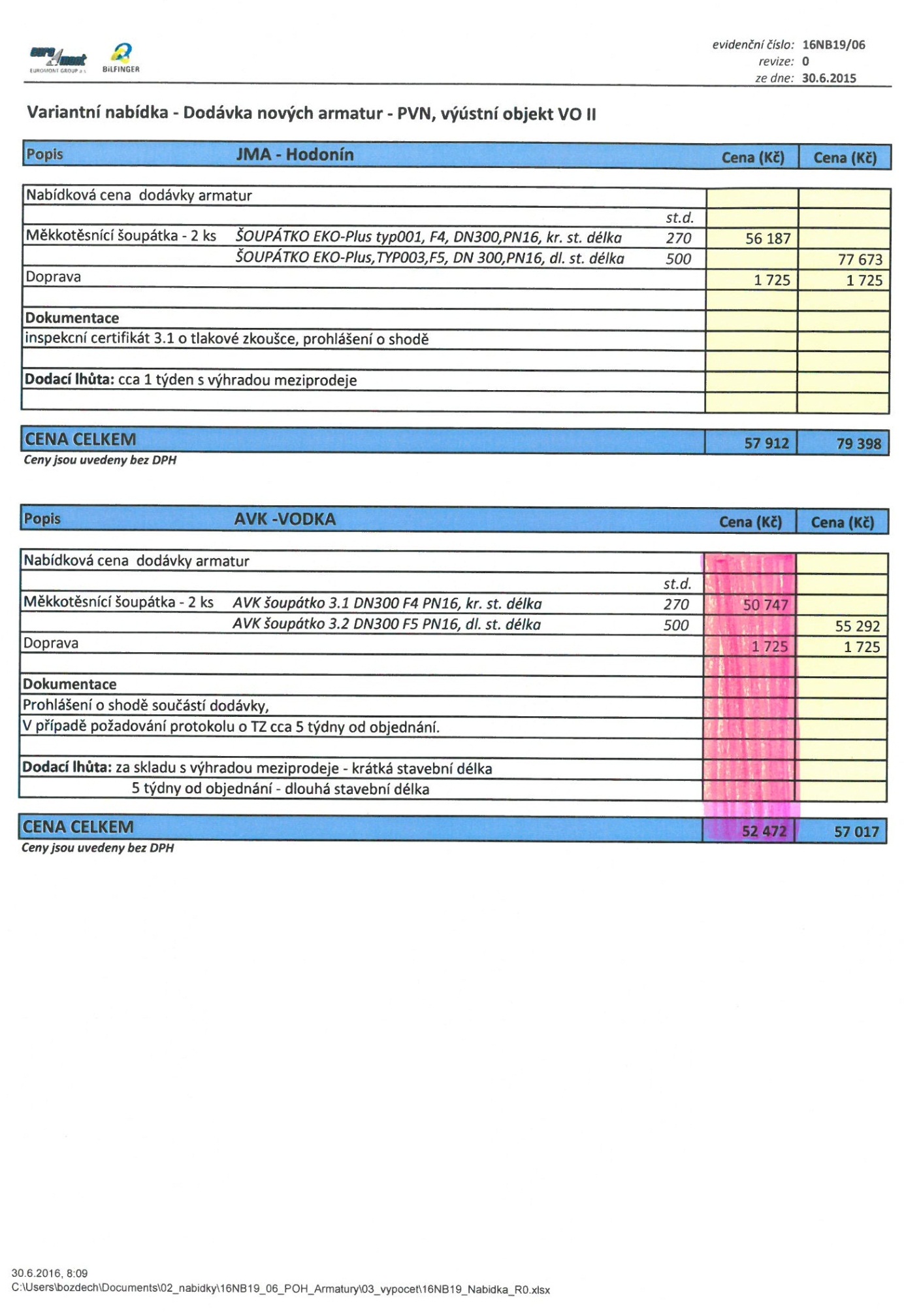 